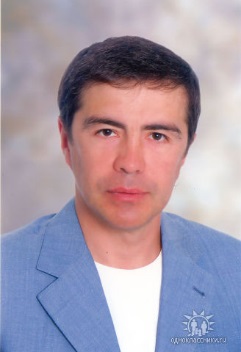 Руководитель Общественной приемной Уполномоченного по защите прав предпринимателей в Одинцовском районеНаиль Раисович ХасановОбразованиеВ 1985 закончил Высшее пограничное военно-политическое училище КГБ СССР имени Ворошилова (пос. Голицыно Московская область)В 1994 году закончил Московскую Юридическую Академию.Трудовая деятельностьС 1987 по 1992 год работал   на различных должностях в комсомольских, партийных и советских органах Одинцовского района. С 1992 года работал на руководящих должностях в различных организациях.С 2011 года - Президент ООО «ТАОРА МЕДИКАЛ»Общественно-политическая деятельностьВ марте 1991 года избирался депутатом Одинцовского районного Совета народных депутатов.С 2010 года является председателем Одинцовского городского отделения ОПОРЫ РОССИИ.Награжден правительственной наградой - орденом «За личное мужество». В 2013 году награжден премией Губернатора Подмосковья в номинации «Бизнес для общества»ХоббиПрактическая стрельба, рыбалкаСемейное положениеЖенат